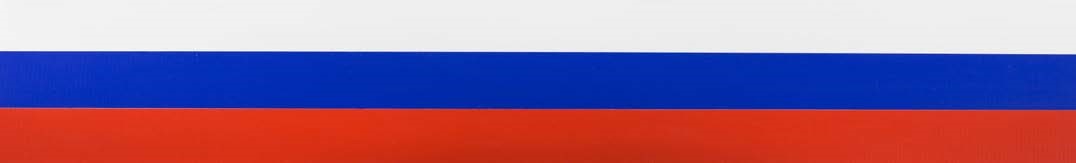 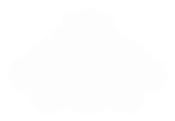 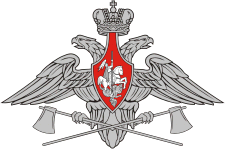 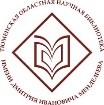 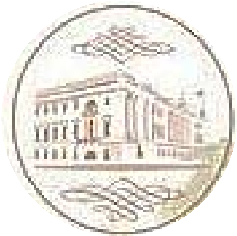 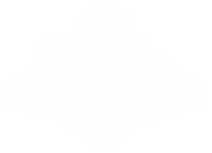 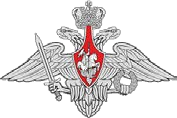 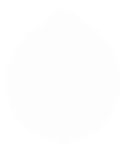 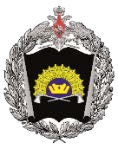 МИНИСТЕРСТВО ОБОРОНЫ РОССИЙСКОЙ ФЕДЕРАЦИИ Федеральное государственное казённое военное образовательное учреждение высшего образования «Тюменское высшее военно-инженерное командное училище имени маршала инженерных войск А.И. Прошлякова» ИНФОРМАЦИОННОЕ ПИСЬМО I Всероссийская межвузовская научно-практическая конференцияТЕНДЕНЦИИ РАЗВИТИЯ СТРОИТЕЛЬСТВА ОБЪЕКТОВ ГРАЖДАНСКОГО И СПЕЦИАЛЬНОГО НАЗНАЧЕНИЯ15 апреля 2021 года Тюменское высшее военно-инженерное командное училище проводит I Всероссийскую межведомственную научно-практическую конференцию «Тенденции развития строительства объектов гражданского и специального назначения».Целью конференции является обмен опытом и апробация полученных результатов научных исследований, апробация результатов применения новых методов и методик в ходе проведения научных исследований, вовлечение слушателей, адъюнктов, курсантов (студентов) в научную работу, обучение и развитие их творческого потенциала, расширение межвузовских научных связей и содействие внедрению высоких наукоёмких технологий XXI века. Работу конференции по обобщению опыта и обсуждению научных и практических вопросов планируется провести по следующим направлениям:Современные материалы и технологии возведения уникальных зданий и сооружений, в том числе подземных.Социально-экономические аспекты развития строительства. Особенности преподавания дисциплин профессионального цикла для студентов и курсантов иностранных государств.Актуальные вопросы обеспечения живучести войск и объектов.К работе в конференции приглашаются доктора и кандидаты наук различных специальностей, преподаватели вузов, докторанты, аспиранты, адъюнкты, магистры, курсанты, студенты учебных заведений (только с научным руководителем, либо в соавторстве с преподавателем), практикующие специалисты, а также все, проявляющие интерес к рассматриваемой проблематике по направлениям конференции.Для участия в конференции необходимо не позднее 07 апреля 2021 г. направить «Заявку на участие» (прил.1) и доклад в форме научной статьи (требования – прил.2) на следующие адрес электронной почты:THMECS.TYUMEN.4@gmail.com.При получении материалов Оргкомитет проводит рецензирование материалов и в течение 2 рабочих дней направляет на адрес электронной почты автора письмо с подтверждением принятия материалов, либо необходимостью внесения правок. Участникам, не получившим подтверждения от оргкомитета, просьба продублировать материалы или позвонить по указанным телефонам оргкомитета.Материалы, направленные позже указанного срока, к публикации не принимаются. Рекомендуемый объем доклада (статьи) – не более 5 страниц формата А4 (включая список использованной литературы). В названии файла доклада (статьи) и регистрационной формы (в разных файлах!) следует указать фамилию автора и номер выбранного для участия направления (в скобках) Например: Иванов-3-доклад.doc и Иванов-3-регформа.doc В случае, когда доклад подготовлен группой (соавторами) указывают фамилии первых двух авторов. Например: Иванов-Петров-3-доклад.doc и Иванов-Петров-3-регформа.doc Все присланные к публикации работы проходят первичное рецензирование на соответствие тематике конференции, проверяются в программе антиплагиат (не менее 60% оригинальности) и по соответствию требованиям, предъявляемым к оформлению. По итогам научно-практической конференции будет опубликован Сборник статей, который будет выпущен в электронном формате. Сборнику материалов конференции будут присвоены библиотечные индексы УДК, ББK и ISSN.Электронный вариант издания будет направлен на адрес электронной почты, указанный в анкете участника. Рассылка будет осуществляться в течение 30 рабочих дней после проведения конференции. Электронный вариант, является полноценным аналогом печатного и имеет те же выходные данные. В приложении к изданию будут расположены приказ о проведении всероссийской конференции, а так же акт о результатах ее проведения.Оргкомитет оставляет за собой право отклонить доклад к опубликованию в сборнике только в случае несоответствия заявленным требованиям. По результатам рассмотрения доклада выносится решение о включении выступления участника в программу конференции. Участие в конференции бесплатное. Затраты на проезд, проживание и питание возмещаются направляющей стороной. Всем участникам, выбравшим очную форму участия в работе конференции, вручаются индивидуальные сертификаты. Лучшим докладчикам (студентам, курсантам, магистрантам, аспирантам, адъюнктам) на секциях будут вручены дипломы. Всем участникам, выбравшим заочную форму участия в работе конференции, на указанные в анкете адреса электронной почты также будут направлены индивидуальные сертификаты, заверенные подписью и печатьюОрганизационный комитет конференции: Начальник кафедры войскового строительства – полковник Королёв Сергей Генадьевич; Заместитель начальника кафедры  войскового строительства – подполковник Никитюк Максим Владимирович;Секретарь конференции – подполковник Керимов Эльдар Мурадович (телефон для контактов 8(950)498-41-09); Координатор конференции – Вавулина Анастасия Сергеевна (телефон для контактов 8(906)824-96-63).Порядок работы I Всероссийской межведомственной научно-практической «Тенденции развития строительства объектов гражданского и специального назначения» (примерный план работы конференции, возможны изменения) 15 апреля 2021 года ТВВИКУ, ул. Л.Толстого, д. 1 (корпус №1, кафедра №4)09.00-10.00 – Регистрация участников (холл кафедры №1)10.00-10.30 – Открытие I Всероссийской межведомственной научно-практической конференции. Приветствие от командования ТВВИКУ и руководства кафедры (аудитория №030).10.30-13.00 – Тематические выступления по направлениям работы конференции13:00-14.30 – Обед 14:30-17:00 – Продолжение выступлений по направлениям работы конференции.17.00-17.30 – Подведение итогов конференции.17:30-18:00 – Закрытие конференции, выступление руководителей секций, награждение победителей и лауреатов.Приложение 1 Заявка на участие в конференции «ТЕНДЕНЦИИ РАЗВИТИЯ СТРОИТЕЛЬСТВА ОБЪЕКТОВ ГРАЖДАНСКОГО И СПЕЦИАЛЬНОГО НАЗНАЧЕНИЯ»15 апреля 2021 г. Тюмень(высылается отдельным файлом)Приложение 2 ТРЕБОВАНИЯ К ОФОРМЛЕНИЮ МАТЕРИАЛОВ ДЛЯ ПУБЛИКАЦИИМатериалы представляются в электронном виде с минимальным форматированием. Текстовой файл выполняется в формате Microsoft Word. Шрифт – Times New Roman; кегль – 12; межстрочный интервал – 1,15. Формат страницы: А4; все поля страницы – 20 мм. Страницы не нумеруются. Ссылки на литературу в тексте даются в квадратных скобах [1, с. 103]. Используемые в статье изображения должны быть формата: jpg, gif, bmp, изображения и схемы, выполненные в MS Word, не принимаются. Все рисунки и таблицы должны быть пронумерованы и снабжены названиями или подрисуночными подписями и расположены в тексте там, где требуется по смыслу (а не в конце документа).  УДК (Источник: http://teacode.com/online/udc/) Сведения об авторах. Обязательно: учёная степень, учёное звание фамилия, инициалы всех авторов; полное название организации – место работы каждого автора в именительном падеже; страна; город.Название статьи прописными, жирными буквами, выравнивание по центру строки.Аннотация не более 500 знаков (включая пробелы).Ключевые слова или словосочетания (не более 5 слов) отделяются друг от друга точкой с запятой. Основной текст. Библиографический список (согласно ГОСТ Р 7.0.5-2008) размещается в конце текста и отделяется пустой строкой. В конце статьи ставится знак охраны авторского права ©, фамилия и инициалы автора, а также год публикации – 2021. У статьи может быть не более 3 авторовОБРАЗЕЦ ОФОРМЛЕНИЯ СТАТЬИФамилия  Имя Отчество Место работы (полное название организации) Должность Ученая степень Ученое звание Номер и название направления работы конференцииТема выступления Форма участия  очнаязаочная Контактные данные:номер сотового тел./ электронный адрес Домашний адрес (с указанием индекса) Необходимость бронирования гостиницы   да                                  нет УДК 696.0Петров А.И.кандидат технических наук, доцентдоцент кафедры №4 «Войскового строительства»Тюменское высшее военно-инженерное командное училище имени маршала инженерных войск А.И. Прошляковаг. Тюмень, Российская ФедерацияОСОБЕННОСТИ ВОЗВЕДЕНИЯ ЗДАНИЙ С ОБЛЕГЧЕННЫМИ СТЕНАМИАннотация: Ключевые слова: Текст статьи. Текст статьи. Текст статьи. Текст статьи. Текст статьи. Текст статьи. [1, с.20].Библиографический список:1. Источник.© Петров А.И., 2021